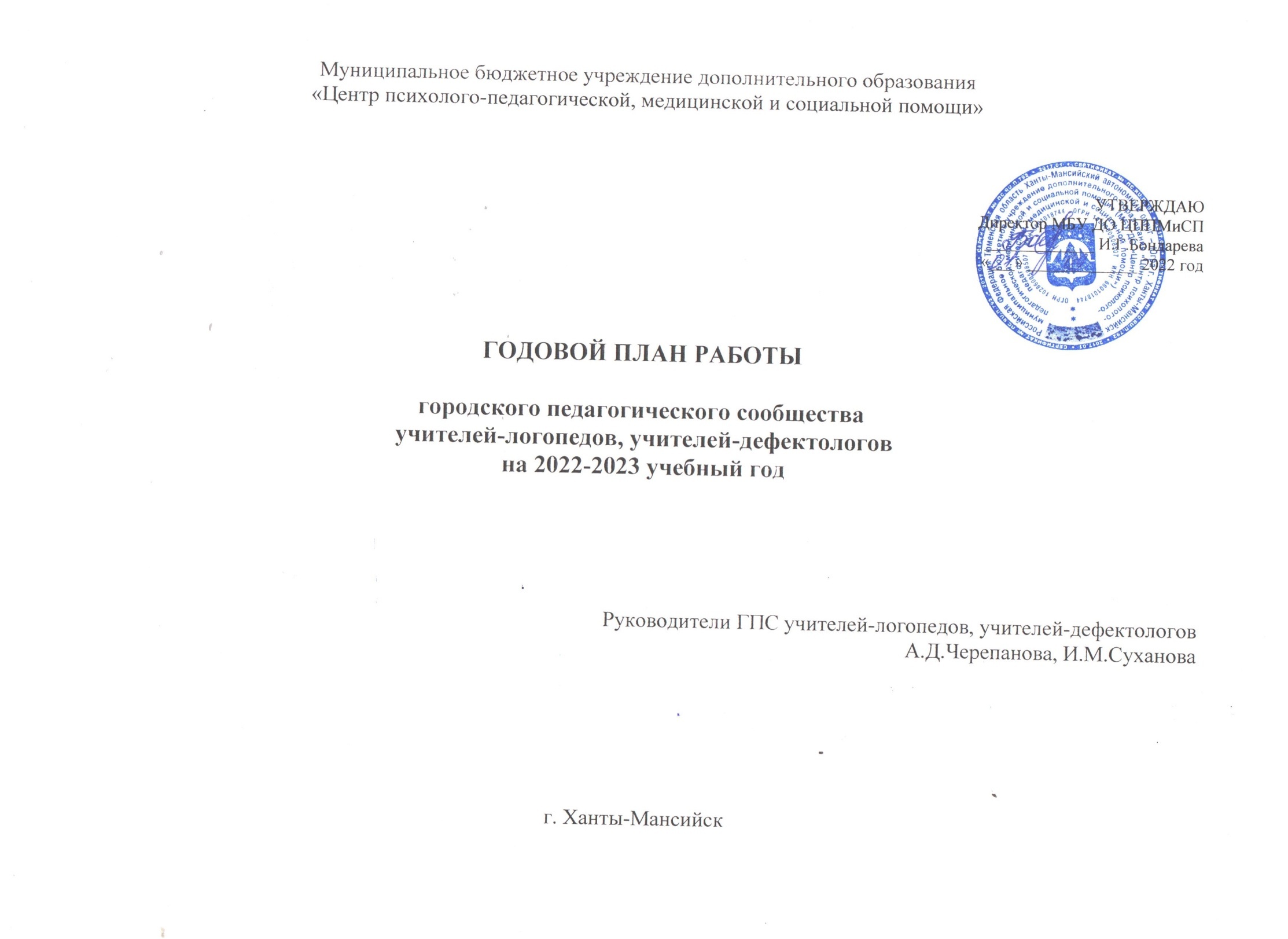 Муниципальное бюджетное учреждение дополнительного образования«Центр психолого-педагогической, медицинской и социальной помощи»УТВЕРЖДАЮДиректор МБУ ДО ЦППМиСП_____________ И.Г.Бондарева«___» _____________ 2022 годГОДОВОЙ ПЛАН РАБОТЫгородского педагогического сообщества  учителей-логопедов, учителей-дефектологов на 2022-2023 учебный годРуководители ГПС учителей-логопедов, учителей-дефектологов
А.Д.Черепанова, И.М.Сухановаг. Ханты-МансийскМетодическая тема: Современные образовательные технологии в работе учителя-логопеда, учителя-дефектолога в условиях модернизации образования.Цель деятельности: повышение профессионального мастерства, творческого потенциала учителей-логопедов, учителей-дефектологов ОО.Задачи деятельности:- обеспечение эффективного профессионального взаимодействия по обмену опытом, распространению лучших идей и успешных практик;- оказание системной информационно-методической поддержки учителям-логопедам, учителям-дефектологам ОО в рамках методической темы ГПС;- создание условий для повышения нормативно-правовой и методической культуры учителей-логопедов, учителей-дефектологов ОО;- пополнение банка методических материалов, разработанных и апробированных учителями-логопедами, учителями-дефектологами ОО города Ханты-Мансийска.Ожидаемые результаты: Эффективное функционирование логопедического, дефектологического сегментов в едином образовательном пространстве города Ханты-Мансийска.МероприятияСроки исполненияОтветственныйисполнительОжидаемый  результат1Организационно-методическая работаОрганизационно-методическая работаОрганизационно-методическая работаОрганизационно-методическая работа1.1.Заседание ГПС- Круглый стол по теме: «Компетентность учителя-логопеда, учителя-дефектолога в работе с родителями (законными представителями) обучающихся с особыми образовательными потребностями»- Утверждение плана работы ГПС на 2022 – 2023 уч.г.- Изучение нормативных-правовых  документов.- Представление молодых и вновь прибывших специалистов.октябрь 2022г.Руководители ГПСЧерепанова А.Д.Суханова И.М.Повышение компетентности учителей-логопедов, учителей-дефектологов. Утверждение годового плана ГПС, основных направлений и способов его реализации на 2022-2023 уч.год.Своевременное обновление нормативно-правовой базы.Ведение электронной базы по категориям специалистов. Обновление электронной базы данных об специалистах.Формирование банка успешных педагогических практик. 1.2.Заседание ГПС, посвященное Международному дню логопеда"Нетрадиционные формы и методы работы с детьми с особыми образовательными потребностями. Опыт работы"Ноябрь 2022 г.Руководители  ГПСЧерепанова А.Д.Суханова И.М.Повышение компетентности учителей-логопедов, учителей-дефектологов1.3.Заседание ГПС Итоги работы деятельности ГПС за 2022-2023 учебный год. Основные направления работы на 2023-2024 уч.гМай 2023г. Руководители ГПСЧерепанова А.Д.Суханова И.М. Подвести итоги работы, отметить активность в повышении компетентности и профессиональных качеств учителей-логопедов, учителей-дефектологов.2 Семинары:Тематические семинары:Практические лаборатории (мастер-классы) по теме: «Организация коррекционной работы с обучающимися с РАС и другими ментальными нарушениями в условиях ООфевраль 2023 г.Черепанова А.Д., Суханова И.М. руководители ГПС, учителя-дефектологи ТПМПК.Повышение профессионального мастерства логопедов, дефектологов,представление опыта работы специалистов3.     Создание условий для профессионального развития логопедов образовательных учреждений3.     Создание условий для профессионального развития логопедов образовательных учреждений3.     Создание условий для профессионального развития логопедов образовательных учреждений3.     Создание условий для профессионального развития логопедов образовательных учреждений3.     Создание условий для профессионального развития логопедов образовательных учреждений3.     Создание условий для профессионального развития логопедов образовательных учреждений3.1.Проведение мастер-классови дней открытых дверей По плану Департамента образования Администрации города Ханты-Мансийскаянварь март, апрель Представление и обобщение опыта работы учителей-логопедов, учителей-дефектологов 3.2.Курсы повышения квалификации По плану ЦРО, БУ «Институт развития образования» ХМАО-ЮгрыСвидетельство, сертификат3.3.Участие в научно-практических конференциях по вопросам ППМС-сопровождения ребенка с ОВЗ в образовательном пространствеПо плануСпециалистыМатериалы, сборники3.4.Подготовка и участие в конкурсах профессионального мастерства, конференциях, педагогических чтениях, фестивалях и т.п.  Трансляция передового опыта работы специалистов. Обобщение опыта учителей-логопедов. В течение годаРуководители ГПСЧерепанова А.Д.Суханова И.М.Повышение профессионального мастерства.Материалы, сборники, публикации.3.3.Работа со специалистамиОрганизация помощи молодым специалистам через закрепление педагога-наставника.  Анкетирование молодых специалистов с целью выявления проблем в профессиональной деятельности. Консультирование специалистов по ведению документации и основным направлениям работы. Выступления молодых специалистов на заседаниях ГПС. Проведение занятий.  Участие логопедов в психолого-медико-педагогическом консилиуме образовательной организацииПодготовка документации для представления ребёнка на ПМПК Мониторинг логопедической работы в образовательной организацииОбеспечение научно-методической специализированной литературой.Организация работы логопеда по методической теме.Информирование педагогов о новинках педагогической литературы, современных образовательных технологиях, результативности деятельности коллег.В течение годаВ течение годаПо графику работыПо графику работуВ течение учебного годаСентябрь, апрель-майВ течение годаРуководитель ГПСЧерепанова А.Д.Суханова И.М.Учителя-логопеды, учителя-дефектологи  ОО и ДООУчителя-логопеды, учителя-дефектологи ОО и ДООУчителя-логопеды, учителя-дефектологи  ОО и ДООПовышение профессионального мастерстваИндивидуальное консультирование, мастер-классы, специализированная литератураИзучение опыта работы наставника, индивидуальное консультирование, мастер-классы, открытые занятия, спец. литератураВедение нормативной документации, выработка рекомендацийВедение нормативной документации, стат. отчетОпределение показателя качества логокоррекционной работы специалиста.Рекомендации по дальнейшему обучению. Изучение научно-методической литературы. Повышение профессионального мастерства специалистов по теоретическим вопросам организации коррекционно-развивающего процесса.4.  Просветительская деятельность4.  Просветительская деятельность4.  Просветительская деятельность4.  Просветительская деятельность4.  Просветительская деятельность4.1.Выступления на педсоветах, методических объединениях учителей начальных классов и воспитателей, родительских собраниях, СМИ по вопросам организации логопедической помощи детям дошкольного и школьного возраста с речевыми нарушениямиВ течение годаУчителя-логопеды, учителя-дефектологи ОО и ДООМатериалы выступлений4.2. Разработка лекториев, памяток, рекомендаций для родителей и педагогов по вопросам обучения и воспитания детей с отклонениями в речевом развитии В течение годаУчителя-логопеды, учителя-дефектологи ОО и ДООМатериалы разработок